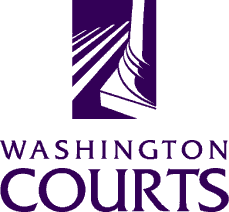 Superior Court Judges’ Association Equality and Fairness CommitteeDate and Time: Wednesday, January 16 @ 12:05 p.m. – 1:00 p.m.Meeting Via TeleconferenceNumber: 1-877-820-7831 PW: 358515#Meeting MinutesMeeting MinutesMeeting MinutesAttendees: Judge Phelps, Judge Lucas, Commissioner Lack, Judge Loring, Judge SchubertIntroductions/ Roll Call – Judge Phelps will be chairing the meeting, as Judge Whitener will be not be present.Agenda and Minutes – No changes to agenda. Minutes didn’t list as her attending – Add Judge PhelpsSub-Committee UpdatesLegislative (Judge Lucas) – Judge Lucas is member of Leg. Committee as chair of E&F. No longer committee chair, but judge van doornick ask to stay on leg committee, he asked to maintain contact list. How they exert pressure during leg session when certain issues come up – has been doing for last 4-5 years. Not wearing chair hat anymore. First meeting they had was Nov. 30 2018. This year trhey talked about non parental custody statute cleanup, competency to stand trial, thruston county, pretrial reform, mediation legislation, sentencing reform act changes, guardianship and probate committee monitoring recommendations, and legislation being proposed by WAJCA eliminating juvenile detention for truancy, juvenile record sealing, juvenile DUI, reformation of community commitment program, Committee also has reps from WAPA. WA state CASA has request. Want to change criminal background checks from 1 to every 3 years. DWLS3 . Key ones are BJA requests – HB1163 workgroups addressing domestic violence. One is to bifurcate definition of DV to separate intimate partner violence to rest of definition for clearer data collection, and then a separate bill regarding other changes. BJA – legislation on interpreter funding and court education. During session they meet from 4-6 every Friday. Once a month they will meet face to face. There is a report from Tom Parker. He is the lobbyist from SCJA, and he puts together a report weekly on updates in the legislature. Media & Outreach (Judge Shea-Brown) – Tabled to next meeting.Education (Judge Phelps)SCJA Spring Conference – Implicit Bias/ Mindfulness Training They are working on finding a date with committee and faculty with Phil Z. to start planning. There is a date for the presentation. It is April 29th, 10:15am-11:45am. Background: decided to do more around implicit bias, but give some concrete training tools to assist. One thing became aware of, last spring conference, presentation done by Dr. Bowen. Reached out to her to see if she was able to work with us to expand on science of it and way to train brain differently. Use some specific examples provided from colleagues to talk about ways to address issues. Now trying to work out details. Know there will be portion of just Dr. Bowen, and then another portion with judicial officers explaining experience. Commissioner Lack was trained on implicit bias. Thurston county bar – doing presentation on how to avoid implicit bias. Will join group. Commissioner Ressa did offer to be one of judicial officers on panel. Liaison UpdatesMinority and Justice & OCLA Oversight – Judge Whitener (Cynthia will give report) – LFOs, Artificial Intelligence, Jury DiversityGender and Justice (Domestic and Sexual Violence Committee) – Judge Shea-Brown – Gender Bias Study & SA BenchguideBJA Public Trust and Confidence Committee – Judge Loring – Forst meeting is march 1. Color of Justice ProgramsUpdate call scheduled for Jan. 21 – April 24th is the date. Thurston County’s Color of Justice Program will be held on March 21. It is the Thursday before the Judicial Institute. Judicial Institute – There was a request for judicial institute for us to sponsor them. Know that we as committee of SCJA have funds allotted to us. But thought is as committee of SJCA, what is authority to independently support or endorse program not coming out of own committee? Overreaching concern. In general, Judge Whitener wanted us to talk about it. Possibly reach out to Judge Whitener asking SCJA to support as a whole. It seems like this is a good idea, but good coming from SJCA instead of committee. Is this something as a committee recommend SJCA take a look at sponsoring as one of our responsibilities under charter – look at ways SCJA can improve diversity and ensure equity and fairness in legal system. Assuming authority – we should support. Would also be comfortable going to SCJA Board to have them support it.This is an important program and should be sponsored. Definitely like to propose SCJA financially support, and our committee offer support if we don’t have authority to sponsor selves. OIf we have authority to finaicially support, we approve funding and acting as sponsor. We are in support of giving $500 of our idependent budget IF SCJA allows it. Which we don’t know. Even if we are not, we propose the SCJA be a sponsor, in addition to, or as an alternative.BUDGET UPDATE – possible expenditures, spring conference and possible color of justice. Next Meeting – Wednesday, February 20 @ 12:05pm – 1:00pmAttendees: Judge Phelps, Judge Lucas, Commissioner Lack, Judge Loring, Judge SchubertIntroductions/ Roll Call – Judge Phelps will be chairing the meeting, as Judge Whitener will be not be present.Agenda and Minutes – No changes to agenda. Minutes didn’t list as her attending – Add Judge PhelpsSub-Committee UpdatesLegislative (Judge Lucas) – Judge Lucas is member of Leg. Committee as chair of E&F. No longer committee chair, but judge van doornick ask to stay on leg committee, he asked to maintain contact list. How they exert pressure during leg session when certain issues come up – has been doing for last 4-5 years. Not wearing chair hat anymore. First meeting they had was Nov. 30 2018. This year trhey talked about non parental custody statute cleanup, competency to stand trial, thruston county, pretrial reform, mediation legislation, sentencing reform act changes, guardianship and probate committee monitoring recommendations, and legislation being proposed by WAJCA eliminating juvenile detention for truancy, juvenile record sealing, juvenile DUI, reformation of community commitment program, Committee also has reps from WAPA. WA state CASA has request. Want to change criminal background checks from 1 to every 3 years. DWLS3 . Key ones are BJA requests – HB1163 workgroups addressing domestic violence. One is to bifurcate definition of DV to separate intimate partner violence to rest of definition for clearer data collection, and then a separate bill regarding other changes. BJA – legislation on interpreter funding and court education. During session they meet from 4-6 every Friday. Once a month they will meet face to face. There is a report from Tom Parker. He is the lobbyist from SCJA, and he puts together a report weekly on updates in the legislature. Media & Outreach (Judge Shea-Brown) – Tabled to next meeting.Education (Judge Phelps)SCJA Spring Conference – Implicit Bias/ Mindfulness Training They are working on finding a date with committee and faculty with Phil Z. to start planning. There is a date for the presentation. It is April 29th, 10:15am-11:45am. Background: decided to do more around implicit bias, but give some concrete training tools to assist. One thing became aware of, last spring conference, presentation done by Dr. Bowen. Reached out to her to see if she was able to work with us to expand on science of it and way to train brain differently. Use some specific examples provided from colleagues to talk about ways to address issues. Now trying to work out details. Know there will be portion of just Dr. Bowen, and then another portion with judicial officers explaining experience. Commissioner Lack was trained on implicit bias. Thurston county bar – doing presentation on how to avoid implicit bias. Will join group. Commissioner Ressa did offer to be one of judicial officers on panel. Liaison UpdatesMinority and Justice & OCLA Oversight – Judge Whitener (Cynthia will give report) – LFOs, Artificial Intelligence, Jury DiversityGender and Justice (Domestic and Sexual Violence Committee) – Judge Shea-Brown – Gender Bias Study & SA BenchguideBJA Public Trust and Confidence Committee – Judge Loring – Forst meeting is march 1. Color of Justice ProgramsUpdate call scheduled for Jan. 21 – April 24th is the date. Thurston County’s Color of Justice Program will be held on March 21. It is the Thursday before the Judicial Institute. Judicial Institute – There was a request for judicial institute for us to sponsor them. Know that we as committee of SCJA have funds allotted to us. But thought is as committee of SJCA, what is authority to independently support or endorse program not coming out of own committee? Overreaching concern. In general, Judge Whitener wanted us to talk about it. Possibly reach out to Judge Whitener asking SCJA to support as a whole. It seems like this is a good idea, but good coming from SJCA instead of committee. Is this something as a committee recommend SJCA take a look at sponsoring as one of our responsibilities under charter – look at ways SCJA can improve diversity and ensure equity and fairness in legal system. Assuming authority – we should support. Would also be comfortable going to SCJA Board to have them support it.This is an important program and should be sponsored. Definitely like to propose SCJA financially support, and our committee offer support if we don’t have authority to sponsor selves. OIf we have authority to finaicially support, we approve funding and acting as sponsor. We are in support of giving $500 of our idependent budget IF SCJA allows it. Which we don’t know. Even if we are not, we propose the SCJA be a sponsor, in addition to, or as an alternative.BUDGET UPDATE – possible expenditures, spring conference and possible color of justice. Next Meeting – Wednesday, February 20 @ 12:05pm – 1:00pmAttendees: Judge Phelps, Judge Lucas, Commissioner Lack, Judge Loring, Judge SchubertIntroductions/ Roll Call – Judge Phelps will be chairing the meeting, as Judge Whitener will be not be present.Agenda and Minutes – No changes to agenda. Minutes didn’t list as her attending – Add Judge PhelpsSub-Committee UpdatesLegislative (Judge Lucas) – Judge Lucas is member of Leg. Committee as chair of E&F. No longer committee chair, but judge van doornick ask to stay on leg committee, he asked to maintain contact list. How they exert pressure during leg session when certain issues come up – has been doing for last 4-5 years. Not wearing chair hat anymore. First meeting they had was Nov. 30 2018. This year trhey talked about non parental custody statute cleanup, competency to stand trial, thruston county, pretrial reform, mediation legislation, sentencing reform act changes, guardianship and probate committee monitoring recommendations, and legislation being proposed by WAJCA eliminating juvenile detention for truancy, juvenile record sealing, juvenile DUI, reformation of community commitment program, Committee also has reps from WAPA. WA state CASA has request. Want to change criminal background checks from 1 to every 3 years. DWLS3 . Key ones are BJA requests – HB1163 workgroups addressing domestic violence. One is to bifurcate definition of DV to separate intimate partner violence to rest of definition for clearer data collection, and then a separate bill regarding other changes. BJA – legislation on interpreter funding and court education. During session they meet from 4-6 every Friday. Once a month they will meet face to face. There is a report from Tom Parker. He is the lobbyist from SCJA, and he puts together a report weekly on updates in the legislature. Media & Outreach (Judge Shea-Brown) – Tabled to next meeting.Education (Judge Phelps)SCJA Spring Conference – Implicit Bias/ Mindfulness Training They are working on finding a date with committee and faculty with Phil Z. to start planning. There is a date for the presentation. It is April 29th, 10:15am-11:45am. Background: decided to do more around implicit bias, but give some concrete training tools to assist. One thing became aware of, last spring conference, presentation done by Dr. Bowen. Reached out to her to see if she was able to work with us to expand on science of it and way to train brain differently. Use some specific examples provided from colleagues to talk about ways to address issues. Now trying to work out details. Know there will be portion of just Dr. Bowen, and then another portion with judicial officers explaining experience. Commissioner Lack was trained on implicit bias. Thurston county bar – doing presentation on how to avoid implicit bias. Will join group. Commissioner Ressa did offer to be one of judicial officers on panel. Liaison UpdatesMinority and Justice & OCLA Oversight – Judge Whitener (Cynthia will give report) – LFOs, Artificial Intelligence, Jury DiversityGender and Justice (Domestic and Sexual Violence Committee) – Judge Shea-Brown – Gender Bias Study & SA BenchguideBJA Public Trust and Confidence Committee – Judge Loring – Forst meeting is march 1. Color of Justice ProgramsUpdate call scheduled for Jan. 21 – April 24th is the date. Thurston County’s Color of Justice Program will be held on March 21. It is the Thursday before the Judicial Institute. Judicial Institute – There was a request for judicial institute for us to sponsor them. Know that we as committee of SCJA have funds allotted to us. But thought is as committee of SJCA, what is authority to independently support or endorse program not coming out of own committee? Overreaching concern. In general, Judge Whitener wanted us to talk about it. Possibly reach out to Judge Whitener asking SCJA to support as a whole. It seems like this is a good idea, but good coming from SJCA instead of committee. Is this something as a committee recommend SJCA take a look at sponsoring as one of our responsibilities under charter – look at ways SCJA can improve diversity and ensure equity and fairness in legal system. Assuming authority – we should support. Would also be comfortable going to SCJA Board to have them support it.This is an important program and should be sponsored. Definitely like to propose SCJA financially support, and our committee offer support if we don’t have authority to sponsor selves. OIf we have authority to finaicially support, we approve funding and acting as sponsor. We are in support of giving $500 of our idependent budget IF SCJA allows it. Which we don’t know. Even if we are not, we propose the SCJA be a sponsor, in addition to, or as an alternative.BUDGET UPDATE – possible expenditures, spring conference and possible color of justice. Next Meeting – Wednesday, February 20 @ 12:05pm – 1:00pmCommittee material archiving – Please see link to OneDrive containing SCJA E&F current and archived materials: https://1drv.ms/f/s!AsngiM81_PG_f-sk-2-rjDvBSt8Committee material archiving – Please see link to OneDrive containing SCJA E&F current and archived materials: https://1drv.ms/f/s!AsngiM81_PG_f-sk-2-rjDvBSt8Committee material archiving – Please see link to OneDrive containing SCJA E&F current and archived materials: https://1drv.ms/f/s!AsngiM81_PG_f-sk-2-rjDvBSt8Persons with a disability, who require accommodation, should notify Cynthia Delostrinos at 360-705-5327 or Cynthia.Delostrinos@courts.wa.gov  to request or discuss accommodations.  While notice 5 days prior to the event is preferred, every effort will be made to provide accommodations, when requested.Persons with a disability, who require accommodation, should notify Cynthia Delostrinos at 360-705-5327 or Cynthia.Delostrinos@courts.wa.gov  to request or discuss accommodations.  While notice 5 days prior to the event is preferred, every effort will be made to provide accommodations, when requested.Persons with a disability, who require accommodation, should notify Cynthia Delostrinos at 360-705-5327 or Cynthia.Delostrinos@courts.wa.gov  to request or discuss accommodations.  While notice 5 days prior to the event is preferred, every effort will be made to provide accommodations, when requested.